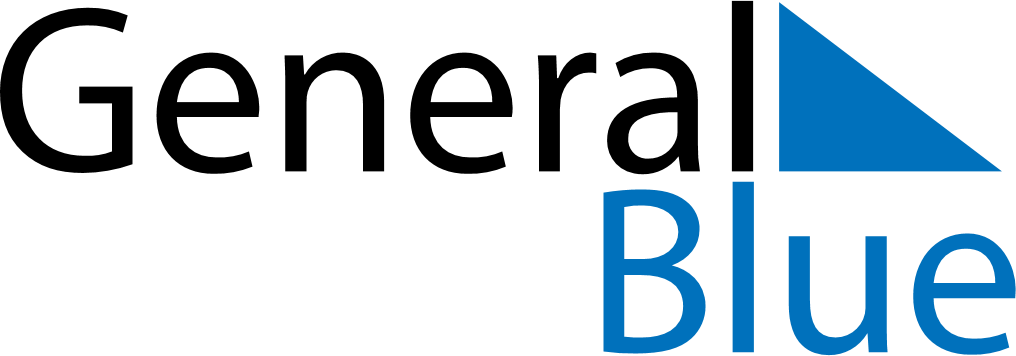 1860 1860 1860 1860 1860 1860 1860 DECEMBERSundayMondayTuesdayWednesdayThursdayFridaySaturdayDECEMBER1DECEMBER2345678DECEMBER9101112131415DECEMBER16171819202122DECEMBER23242526272829DECEMBER3031MY NOTES